Česká společnost pro psychoanalytickou psychoterapii (ČSPAP)avýcvikový institut IPPART, s.r.o. sekce psychoanalytické párové a rodinné psychoterapie ČSPAP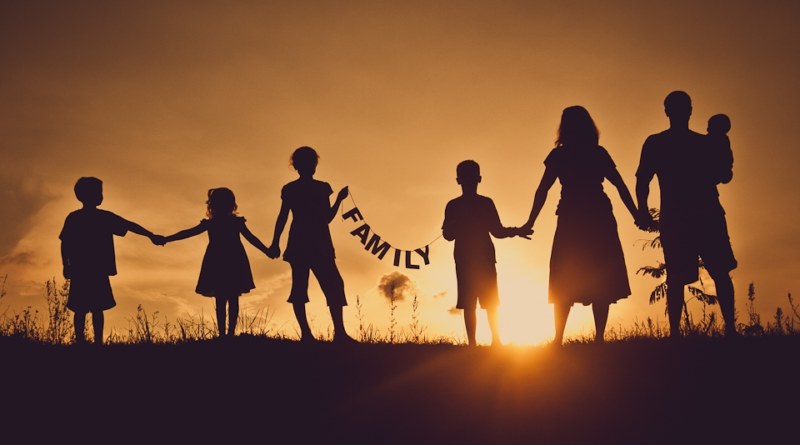 Nabízí všem kolegyním a kolegům a zájemcům o práci s páry a rodinami praktický workshop technik používaných v psychoanalytické párové a rodinné terapii. Workshop poskytne základní prožitky a vhledy do práce s páry a rodinami z pozice klienta i terapeuta. Budeme cvičit především práci s protipřenosem, empatické naslouchání a techniku „Jestli vám dobře rozumím…“, tzv. zpomalování terapie, advokacii, poznávání „ústupků“, které dělají, tzv. propojování, atd.Workshop je určen především účastníkům výcvikových kurzů IPPART, ale může být užitečný i jinak orientovaným párovým terapeutům, kteří chtějí rozvinout své dovednosti v párové a rodinné terapii.Datum konání: sobota 9. listopadu 2019, 9.00 – 17.00 hodMísto konání: Praha- přesná adresa bude včas oznámena přihlášenýmCena: 2500,- Kč Přihlášky a další informace na s.titl@seznam.czNa shledání s Vámi se těší Lucie Lucká a Slavoj Titl